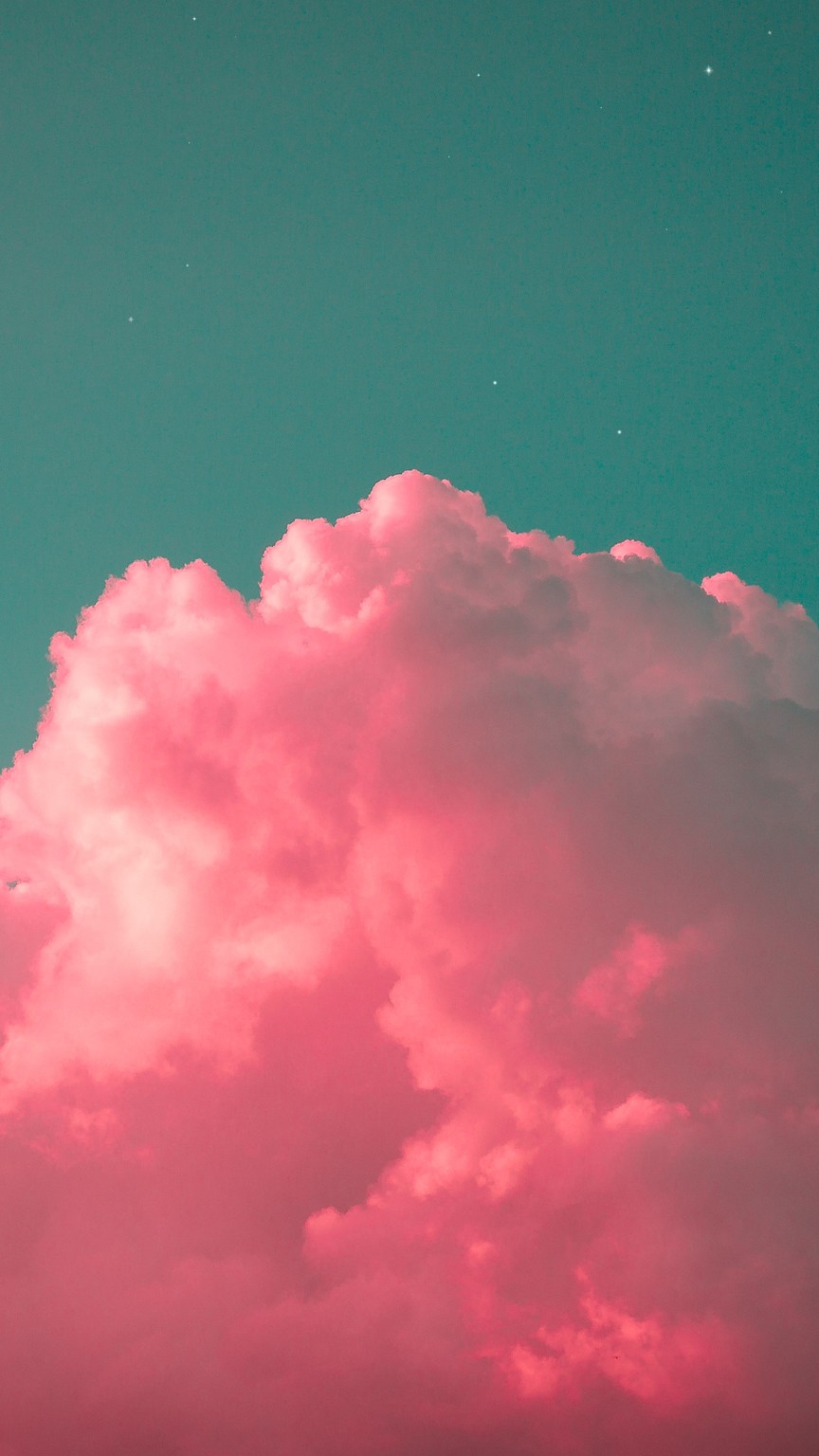 hola septiembre